Unit 6 Lesson 4: Does the Number Change?WU Notice and Wonder: Lots of Dots (Warm up)Student Task StatementWhat do you notice?
What do you wonder?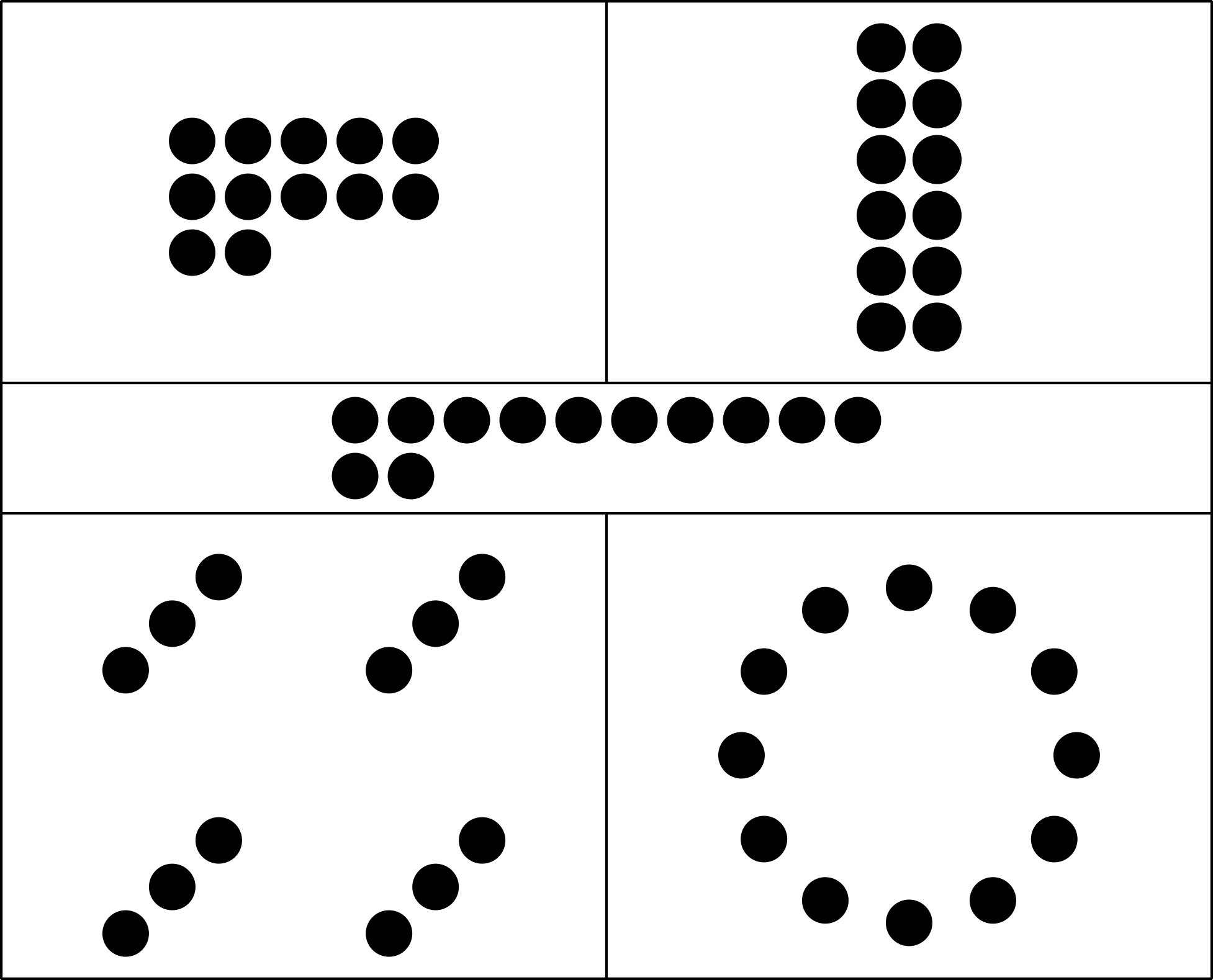 1 Counting CollectionsStudent Task Statement2 Count, Rearrange, RecountStudent Task Statement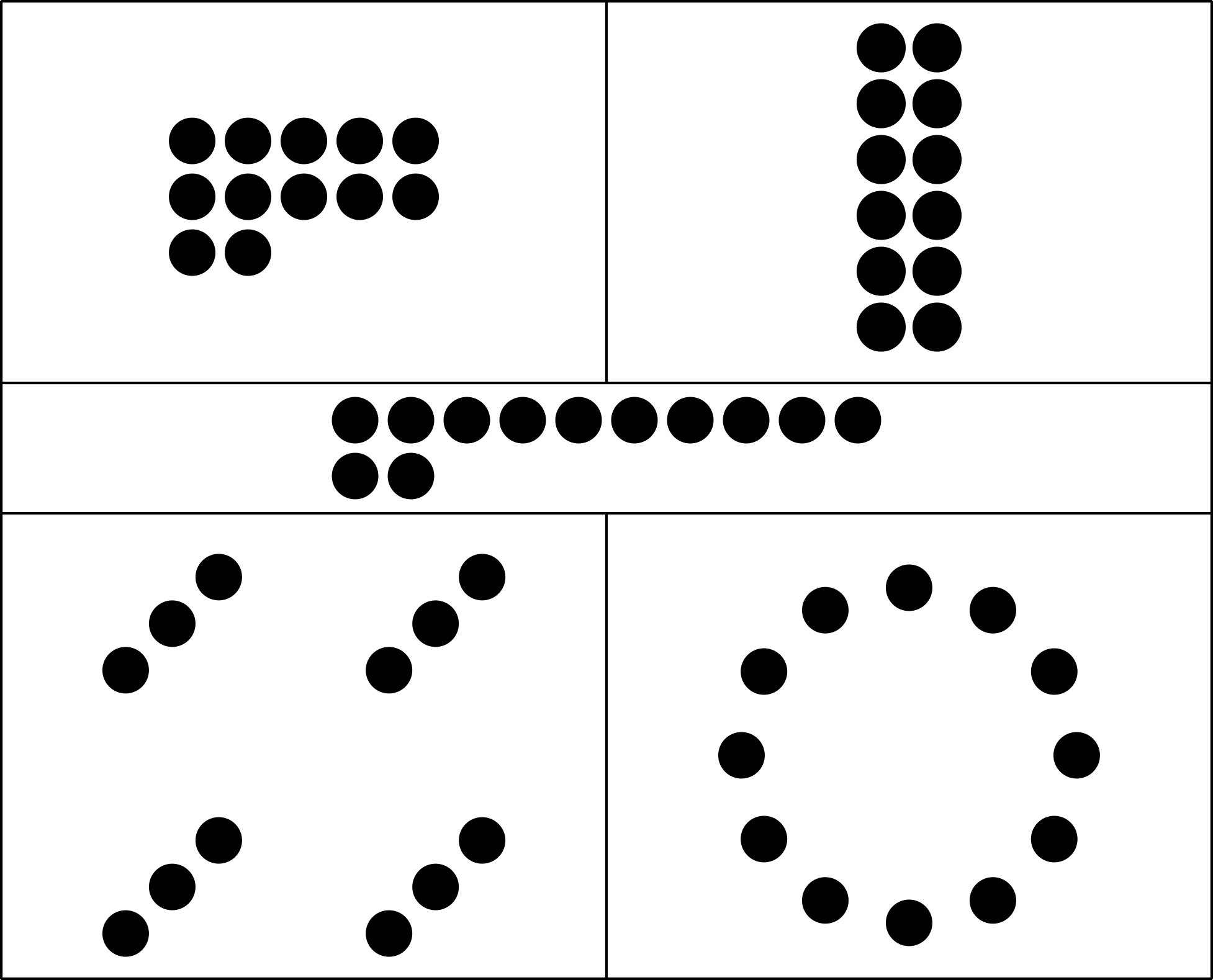 3 Introduce Tower Build, Count and Build to 20Student Task StatementChoose a center.Tower Build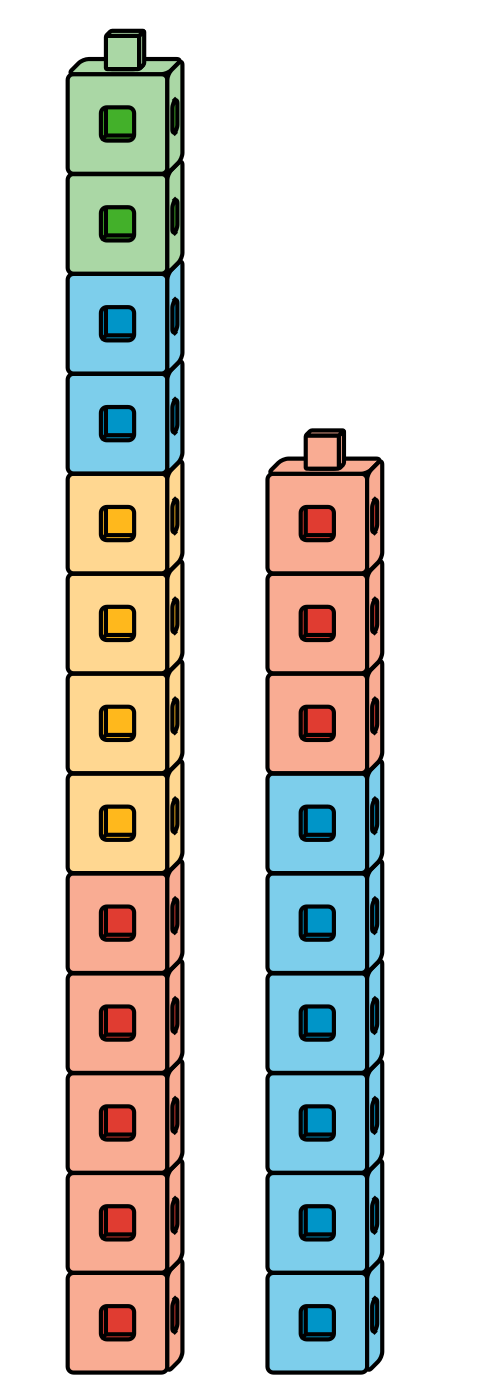 Find the Pair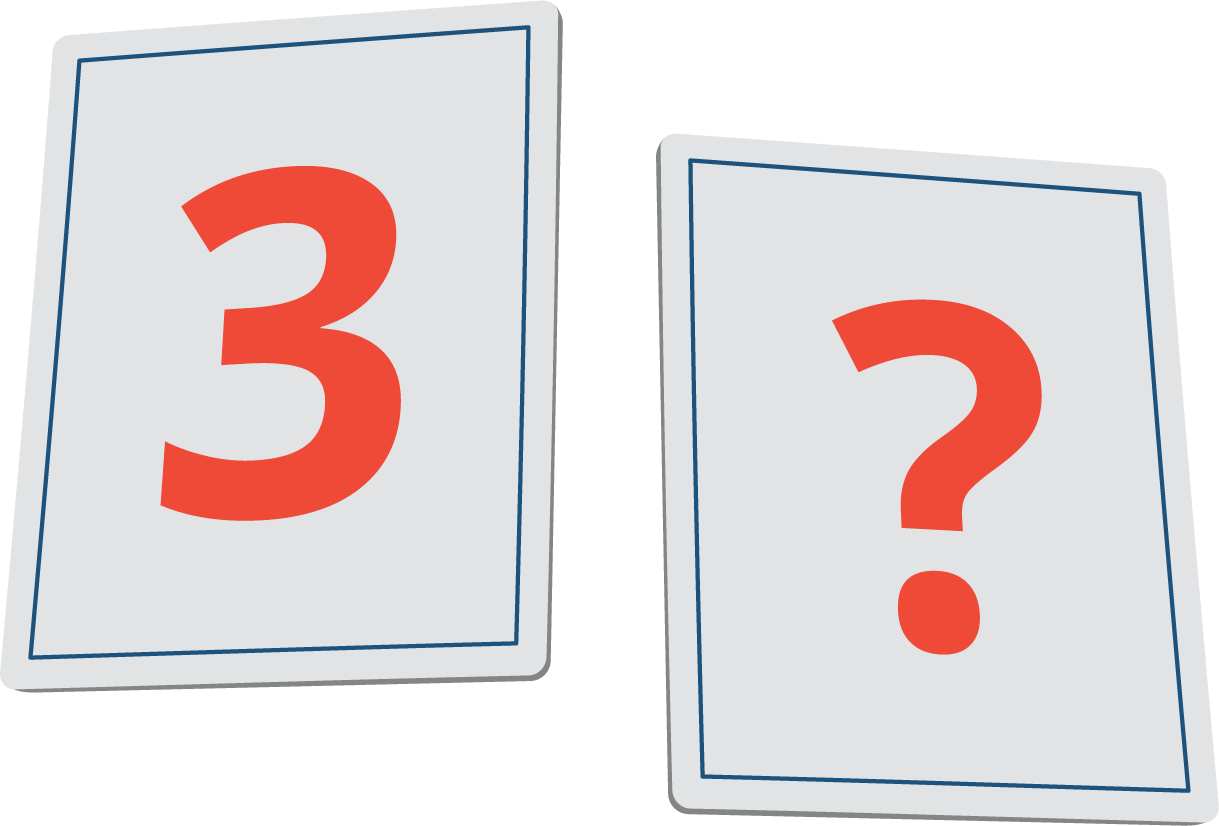 Number Race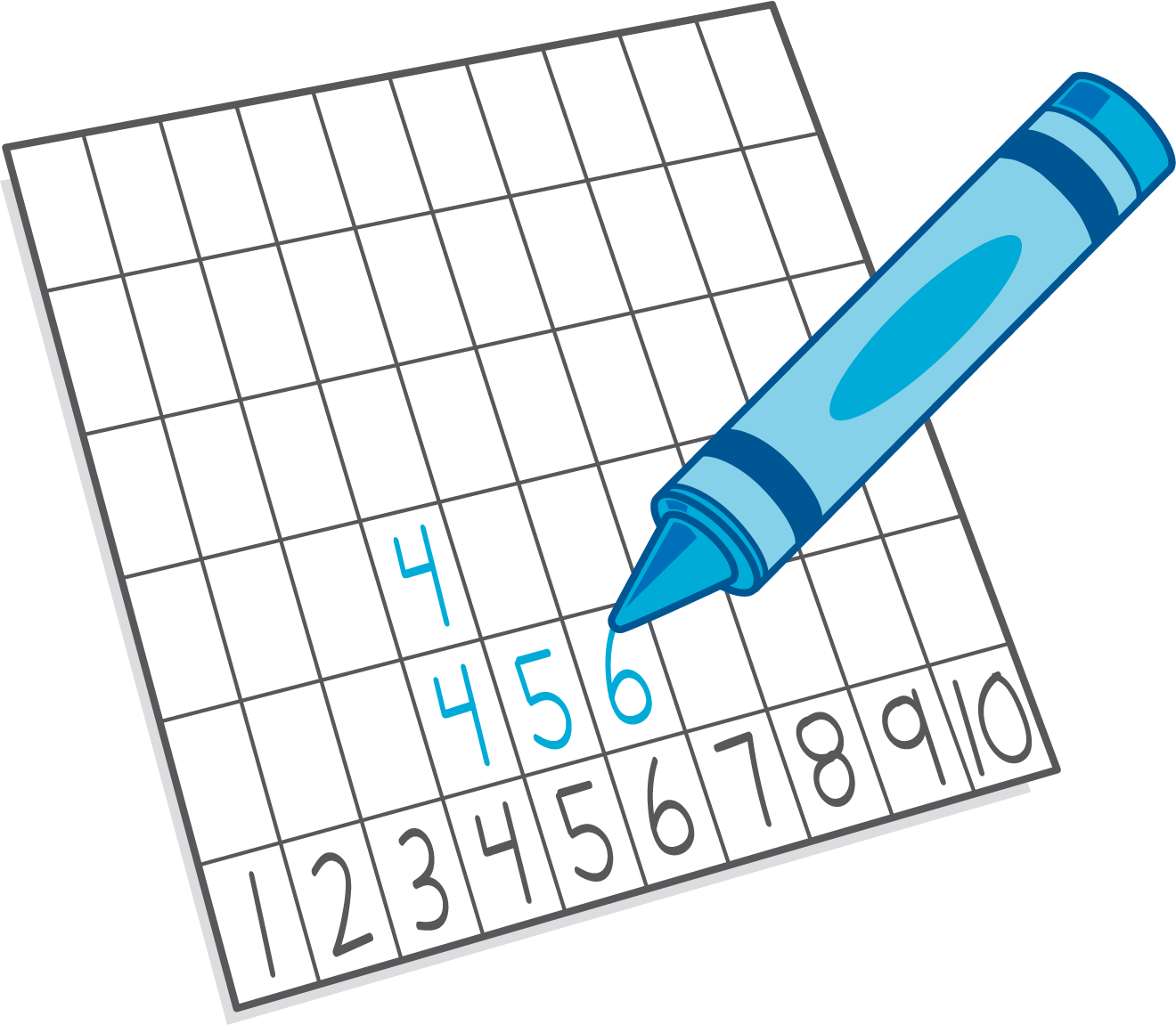 Subtraction Towers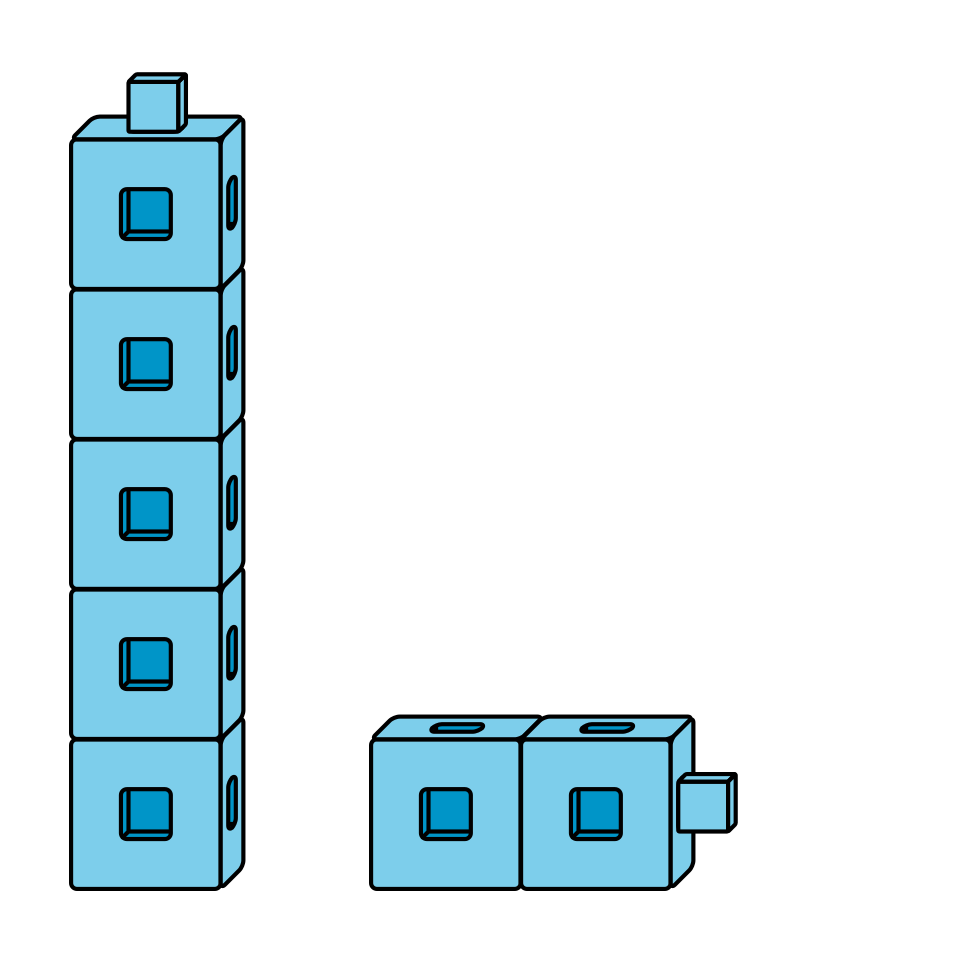 5-frames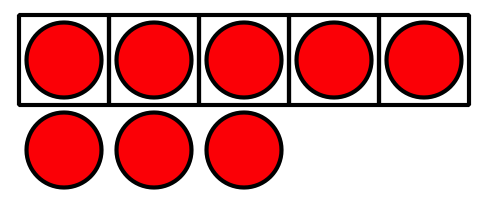 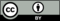 © CC BY 2021 Illustrative Mathematics®